№ 785-И от 15.09.2021Организациям образования                  (по списку)Касательно участия в XII Молодежном форуме KAZENERGYВ рамках KAZENERGY WORLD ENERGY WEEK 2021 LIVE «ENERGY FOR BETTER LIVES/ЭНЕРГЕТИКА ВО БЛАГО ЧЕЛОВЕЧЕСТВА» Ассоциация KAZENERGY проводит XII Молодежный форум «Подготовка кадров в новых реалиях: от переосмысления к преобразованию» (далее – Форум). Форум является дискуссионной площадкой, на которой будут обсуждены ключевые экономические и социальные вопросы с экспертами различных отраслей. Программа Форума включает три тематических блока: «профориентация», «подготовка кадров», «стажировка».Блок «Новый взгляд на профориентацию» затронет вопросы эффективной организации профориентации в нынешних условиях и ее роли, о целях и задачах концепции обучения в течение всей жизни (непрерывное образование), ее подходов эффективного изменения структуры и содержания всех уровней и всех форм образования для оптимального обеспечения обучения в течение всей жизни.Блок «Подготовка кадров в вузах новых реалиях» охватит все вопросы подготовки кадров в свете последних событий, тренды, определяющие будущее профессиональной подготовки, изменения подходов в подготовке кадров в постковидный период, предпринимаемые совместные шаги работодателя и вуза для формирования компетенций студентов, возможности карьеры в новых реалиях.В блоке «Новые подходы в стажировке кадров» для выпускников вузов и молодых специалистов, об участии в цифровой стажировке и международном опыте стажировок расскажут эксперты отраслевых компаний. Приглашаем студентов вузов и преподавателей принять участие в работе                  XII Молодежного форума, который состоится 6 октября 2021 года с 10.00 ч. в онлайн формате на платформе Zoom.   Для участия в Форуме необходимо пройти регистрацию на сайте http://kazenergyforum.com/, в разделе «Регистрация на мероприятия XIV Евразийского форума KAZENERGY», отметив поле «Молодежный форум».По всем вопросам участия просим обращаться по e-mail: z.beisenova@kazenergy.com  или по тел. 79-01-74.Приложение: проект ПрограммыИсп.: З. БейсеноваТел.: +7 (7172) 79 01 74z.beisenova@kazenergy.comXII Молодежный форум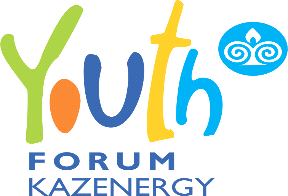 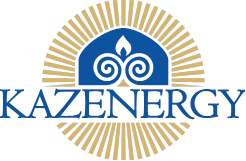 «Подготовка кадров в новых реалиях: от переосмысления к преобразованию»*проект*В программу могут быть внесены изменения организаторами, более подробно можно ознакомиться а сайте http://kazenergyforum.com/molodezhnyj-forum-kazenergy/ Подписано15.09.2021 10:25 Ахмурзина Ляззат ЖексенбаевнаДействителен  Уникальное имя владельца:  АХМУРЗИНА ЛЯЗЗАТ  Дата начала:  2021-07-03 12:11:19 (+06)  Дата окончания:  2022-07-03 12:11:19 (+06)  Серийный номер:  232828310619978041895176636365154521996366557505  Субъект:  GIVENNAME=ЖЕКСЕНБАЕВНА, OU=BIN051140006905, O="ОБЪЕДИНЕНИЕ ЮРИДИЧЕСКИХ ЛИЦ \"КАЗАХСТАНСКАЯ АССОЦИАЦИЯ ОРГАНИЗАЦИЙ НЕФТЕГАЗОВОГО И ЭНЕРГЕТИЧЕСКОГО КОМПЛЕКСА \"KAZENERGY\"", C=KZ, SERIALNUMBER=IIN720811400095, SURNAME=АХМУРЗИНА, CN=АХМУРЗИНА ЛЯЗЗАТ  Издатель:  CN=ҰЛТТЫҚ КУӘЛАНДЫРУШЫ ОРТАЛЫҚ (GOST), C=KZ 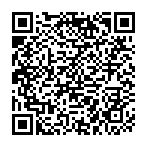 Данный электронный документ DOC24 ID KZ1C555202110005786D857175 подписан с использованием электронной цифровой подписи и отправлен посредством информационной системы «Казахстанский центр обмена электронными документами» Doculite.kz.Для проверки электронного документа перейдите по ссылке: https://doculite.kz/landing?verify=KZ1C555202110005786D857175 Исполнительный директор по развитию человеческого капиталаЛ. АхмурзинаПанельная сессия XII Молодежного форума в формате онлайн/студияг. Нур-Султан, 6 октября 2021 г., 10.00 – 12.30Панельная сессия XII Молодежного форума в формате онлайн/студияг. Нур-Султан, 6 октября 2021 г., 10.00 – 12.30Панельная сессия XII Молодежного форума в формате онлайн/студияг. Нур-Султан, 6 октября 2021 г., 10.00 – 12.3009:00 – 10:00Регистрация, кофе-брейкРегистрация, кофе-брейк09:30 – 10.00Ролик к 30-летию Независимости КазахстанаРолики о финале конкурсов «Student Energy Challenge», «StudentDigitalFest»Ролик к 30-летию Независимости КазахстанаРолики о финале конкурсов «Student Energy Challenge», «StudentDigitalFest»Модератор, Асет Байсалов, Научный сотрудник АОО «Назарбаев Университет», победитель конкурса «Student Energy Challenge» 2019 годаМодератор, Асет Байсалов, Научный сотрудник АОО «Назарбаев Университет», победитель конкурса «Student Energy Challenge» 2019 года10:00 – 10:05Приветствие участникам форума Ассоциация «KAZENERGY»10:05 - 12:30ТЕМАТИЧЕСКИЕ БЛОКИ ПАНЕЛЬНОЙ СЕССИИТЕМАТИЧЕСКИЕ БЛОКИ ПАНЕЛЬНОЙ СЕССИИ10.05 – 10.55Тема «Новый взгляд на профориентацию»Что такое профориентация в нынешних условиях и какая у нее роль?Как выбрать нужную профессию и для кого она нужнее: человеку или экономике страны?Концепция обучения в течение всей жизни. Новые аспекты и вызовы. Почему всем нам необходимо обучение в течение всей жизни?Что является отправной точкой в самоопределении: престиж и перспективность, интерес, способности, доходы, профессий ближайшего окружения?Что нужно сделать, чтобы профориентация стала эффективной? Можно ли измерить эффективность профориентации?Тема «Новый взгляд на профориентацию»Что такое профориентация в нынешних условиях и какая у нее роль?Как выбрать нужную профессию и для кого она нужнее: человеку или экономике страны?Концепция обучения в течение всей жизни. Новые аспекты и вызовы. Почему всем нам необходимо обучение в течение всей жизни?Что является отправной точкой в самоопределении: престиж и перспективность, интерес, способности, доходы, профессий ближайшего окружения?Что нужно сделать, чтобы профориентация стала эффективной? Можно ли измерить эффективность профориентации?10.55-11.00ПерерывПерерыв11.05 – 11.55Тема «Подготовка кадров в вузах новых реалиях»Как поменялся подход к подготовке кадров в свете последних изменений? Какие совместные шаги работодатель и вуз предпринимают сегодня для формирования компетенций студентов?Чему учиться для успешной карьеры в новых реалиях?Какие сегодня тренды, определяют будущее профессиональной подготовки? И др.Тема «Подготовка кадров в вузах новых реалиях»Как поменялся подход к подготовке кадров в свете последних изменений? Какие совместные шаги работодатель и вуз предпринимают сегодня для формирования компетенций студентов?Чему учиться для успешной карьеры в новых реалиях?Какие сегодня тренды, определяют будущее профессиональной подготовки? И др.11.55 – 12.00ПерерывПерерыв12.05 – 12.30Тема «Новые подходы в стажировке кадров»Как найти интересную и полезную стажировку?Что такое цифровая стажировка?Чем отличается сегодня стажировка для выпускника вуза и молодых специалистов?Международная стажировка: где и как ее можно пройти?Какие знания и навыки  нужны сегодня, чтобы успешно пройти стажировку?Что работодатель ожидает от стажера? И др.Тема «Новые подходы в стажировке кадров»Как найти интересную и полезную стажировку?Что такое цифровая стажировка?Чем отличается сегодня стажировка для выпускника вуза и молодых специалистов?Международная стажировка: где и как ее можно пройти?Какие знания и навыки  нужны сегодня, чтобы успешно пройти стажировку?Что работодатель ожидает от стажера? И др.12.30Награждение молодых работников отрасли, членов Ассоциации KAZENERGY в честь празднования 30-летия Независимости Казахстана.Закрытие форумаНаграждение молодых работников отрасли, членов Ассоциации KAZENERGY в честь празднования 30-летия Независимости Казахстана.Закрытие форумаТип документаИсходящий документНомер и дата документа№ 785-И от 15.09.2021 г.Организация/отправительОБЪЕДИНЕНИЕ ЮРИДИЧЕСКИХ ЛИЦ «КАЗАХСТАНСКАЯ АССОЦИАЦИЯ ОРГАНИЗАЦИЙ НЕФТЕГАЗОВОГО И ЭНЕРГЕТИЧЕСКОГО КОМПЛЕКСА «KAZENERGY»Получатель (-и)ВУЗАМ (ПО СПИСКУ) Электронные цифровые подписи документа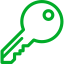 Подписано: Директор Время подписи: 15.09.2021 10:19Электронные цифровые подписи документаОБЪЕДИНЕНИЕ ЮРИДИЧЕСКИХ ЛИЦ "КАЗАХСТАНСКАЯ АССОЦИАЦИЯ ОРГАНИЗАЦИЙ НЕФТЕГАЗОВОГО И ЭНЕРГЕТИЧЕСКОГО КОМПЛЕКСА "KAZENERGY"Подписано: Исполнительный директор по развитию человеческого капитала АХМУРЗИНА ЛЯЗЗАТMIIVIAYJ...xYEOMP93gВремя подписи: 15.09.2021 10:25Электронные цифровые подписи документаОБЪЕДИНЕНИЕ ЮРИДИЧЕСКИХ ЛИЦ "КАЗАХСТАНСКАЯ АССОЦИАЦИЯ ОРГАНИЗАЦИЙ НЕФТЕГАЗОВОГО И ЭНЕРГЕТИЧЕСКОГО КОМПЛЕКСА "KAZENERGY"Подписано: Эксперт 1 категории САТЕНОВА АСЕЛЬMIIVnQYJ.../Zjkq3Ac=Время подписи: 15.09.2021 10:26